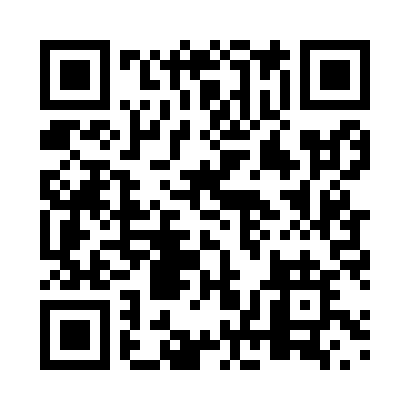 Prayer times for Hanlan, Ontario, CanadaMon 1 Apr 2024 - Tue 30 Apr 2024High Latitude Method: Angle Based RulePrayer Calculation Method: Islamic Society of North AmericaAsar Calculation Method: HanafiPrayer times provided by https://www.salahtimes.comDateDayFajrSunriseDhuhrAsrMaghribIsha1Mon5:386:591:225:527:469:072Tue5:366:571:225:537:479:093Wed5:346:561:225:547:489:104Thu5:326:541:215:547:509:125Fri5:306:521:215:557:519:136Sat5:286:501:215:567:529:157Sun5:266:491:215:577:539:168Mon5:246:471:205:587:549:179Tue5:226:451:205:587:569:1910Wed5:206:431:205:597:579:2011Thu5:186:421:206:007:589:2212Fri5:166:401:196:017:599:2313Sat5:146:381:196:028:009:2514Sun5:126:371:196:028:029:2615Mon5:106:351:196:038:039:2816Tue5:086:331:186:048:049:2917Wed5:066:321:186:058:059:3118Thu5:046:301:186:058:069:3319Fri5:026:281:186:068:089:3420Sat5:006:271:176:078:099:3621Sun4:586:251:176:088:109:3722Mon4:566:241:176:088:119:3923Tue4:546:221:176:098:129:4024Wed4:526:211:176:108:139:4225Thu4:506:191:166:108:159:4426Fri4:486:171:166:118:169:4527Sat4:476:161:166:128:179:4728Sun4:456:151:166:138:189:4829Mon4:436:131:166:138:199:5030Tue4:416:121:166:148:219:52